MỤC TIÊU CHẤT LƯỢNG NĂM 2018Thông qua việc áp dụng và cải tiến thường xuyên Hệ thống quản lý chất lượng, UBND huyện Chư Pưh đảm bảo thực hiện các mục tiêu sau:	Chư Pưh, Ngày 02 tháng 01 năm 2018	PHÓ CHỦ TỊCH UBND HUYỆN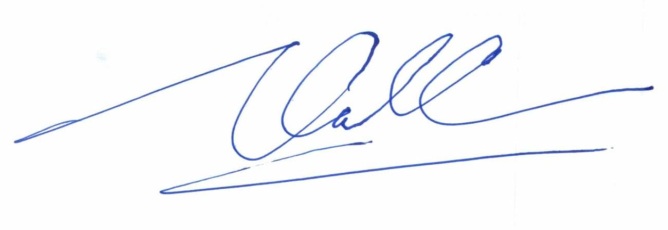 	Rah Lan LânUỶ BAN NHÂN DÂNHUYỆN CHƯ PƯHCỘNG HÒA XÃ HỘI CHỦ NGHĨA VIỆT NAMĐộc lập – Tự do – Hạnh phúcSTTMục tiêu chất lượngBiện pháp thực hiện Đo lườngThời gian bắt đầuThời gian hoàn thành01Làm thỏa mãn khách hàng 80% trong việc cung cấp dịch vụ.Tất cả CBCCVC cùng đo lường sự thỏa mãn của khách hàngÁp dụng QT Đo lường sự thỏa mãn của khách hàngTháng 01Cuối năm 201802Bảo đảm giải quyết 100% dịch vụ hành chính đúng thời gian quy định.Tất cả CBCCVC làm đúng theo các quy trình đã thiết lập.(Số D.vụ làm đúng chia tổng số D.vụ thực hiện) nhân 100%Tháng 01Cuối năm 2018